Na takový závod se nedá připravit měsíc předem, říká Leoš Roušavý, Orlice Man 2016Leoš Roušavý je úspěšný sportovec, který se zaměřuje především na kvadriatlon, ve kterém již dosáhl velmi solidních výsledků. V roce 2016 zvítězil na Orlice Cupu v kategorii Orlice Man, která spočívá v absolvování všech tří disciplín jedním člověkem, na několik otázek ohledně závodů, tréninku i přípravy na Orlice Cup 2017.   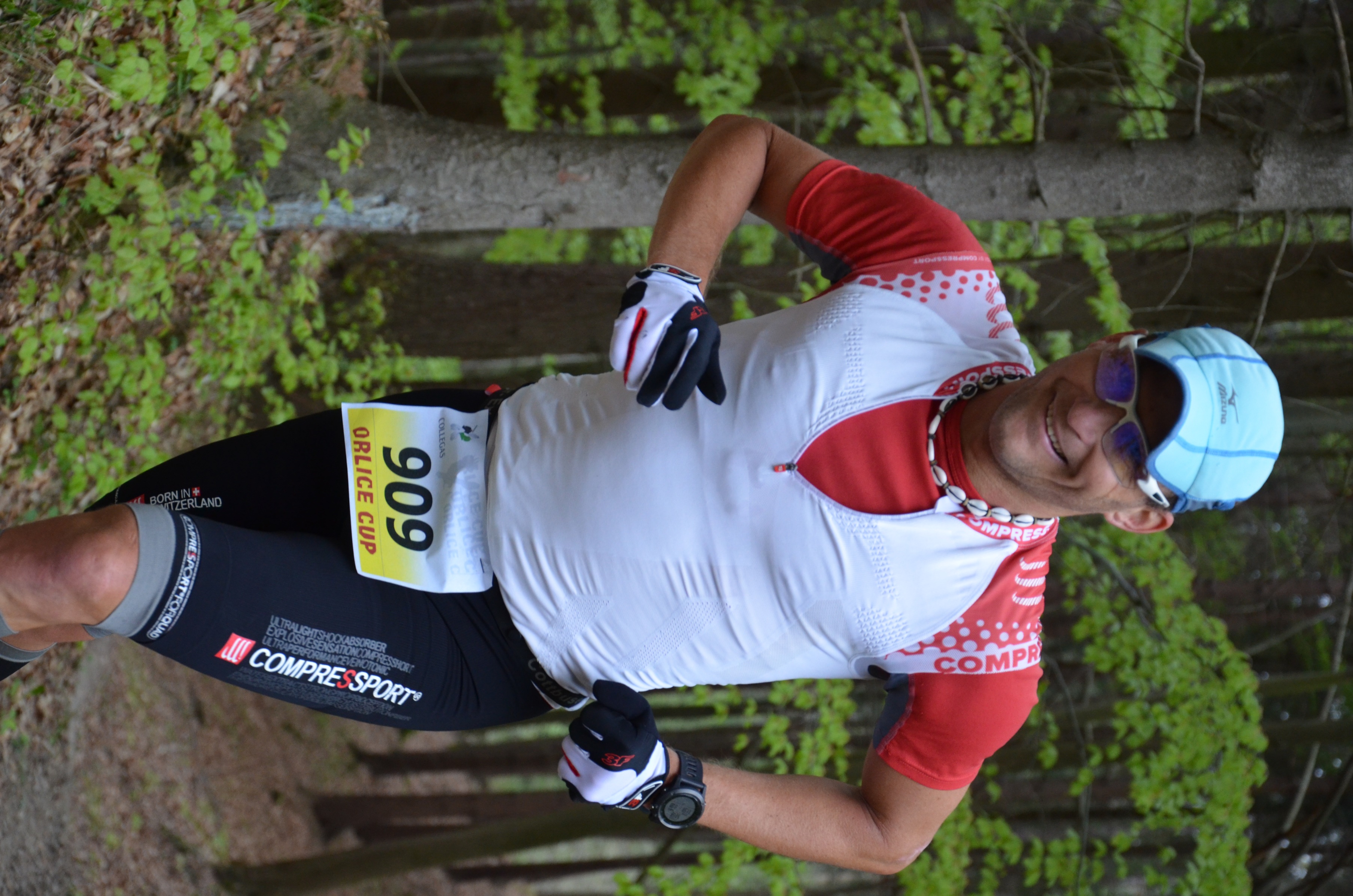 Ve třetím ročníku Orlice Cupu jste v kategorii Orlice Man, extrémním triatlonu zvítězil. Co byly vaše další hlavní úspěchy v sezoně 2016? Ano, povedlo se mi vyhrát, ale šel jsem si to hlavně užít. Hlavním úspěchem bylo MS kvadriatlonu v Maďarsku, kde jsem doběhl na celkovém 3. místě a ve své kategorii, bohužel už 40, první. Tak jsem se stal Mistrem Světa v kvadriatlonu. Byl pro Vás Orlice Cup nějak specifický?Asi to byla jen náhoda, že jsem měl čas a bylo to kousek od mého bydliště. Nicméně, všechny 3 sporty jsou mi blízké a tak jsem si to šel zkusit, a jak jsem psal, si to užít. Máte raději chladnější nebo teplejší počasí?100% chladnější - ideální počasí je tak 12°C a může pršet, to je prostě paráda!Co vás na závodě nejvíce překvapilo? Nevím, zda překvapilo, ale moc mě baví závodit v přírodě, jezdil jsem terénní triatlon, kde jsem se mi dařilo v Českém poháru být vždy do 5. místa v celkovém pořadí. Okolo Chocně jsou krásné cestičky jak na běh, tak na kolo, opravdu parádní místo na takový závod.Která z disciplín Orlice Cupu vám sedla nejlépe? Takhle to nemám nastavené, baví mě celý závod a je potom na mě jak si rozvrhnu síly a podle toho se vše odvíjí. Myslím, že jsem při celém závodě rozdával úsměvy, a tak všechny disciplíny byly bezproblémové.Která z disciplín byla naopak největší výzvou?Jak jsem psal, je základ si hlídat výživu, pravidelně pít a potom je vše v pohodě. Ale je pravda, že když jsem dojel na otočku kajaku a mělo se jet proti proudu do cíle, tak jsem se na to moc netěšil . Ale bylo to v pohodě a závod bez problému.Co vše plánujete v roce 2017?Hlavním cílem je kvadriatlon a potom si vyberu závody, které mi budou vyhovovat pro moji přípravu na mé závody. Nejvyšší prioritou je 3. 6. 2017 MS v kvadriatlonu (které proběhne v ČR), kde se budu snažit obhájit své prvenství ve své kategorii, a uvidíme, jak to dopadne celkově. Co byste na závěr vzkázal ostatním, kteří zvažují účast na Orlice Cupu?Pokud jde o štafety, tak to jsou specialisti a ti vědí jak závodit. Pro jednotlivce je prioritou na závodě hlídat si svoji tepovou frekvenci, doplňovat tekutiny a taky se něčeho najíst. Na takový závod se nedá připravit měsíc předem, ale jde o dlouhodobou přípravu, mám s tím dlouholeté zkušenosti, nejen jako závodník ale jako trenér. Tak šup na trénink a nic nepodceňovat !Díky za rozhovor a ať se v sezoně 2017 daří!-jd-